                Performance Improvement Plan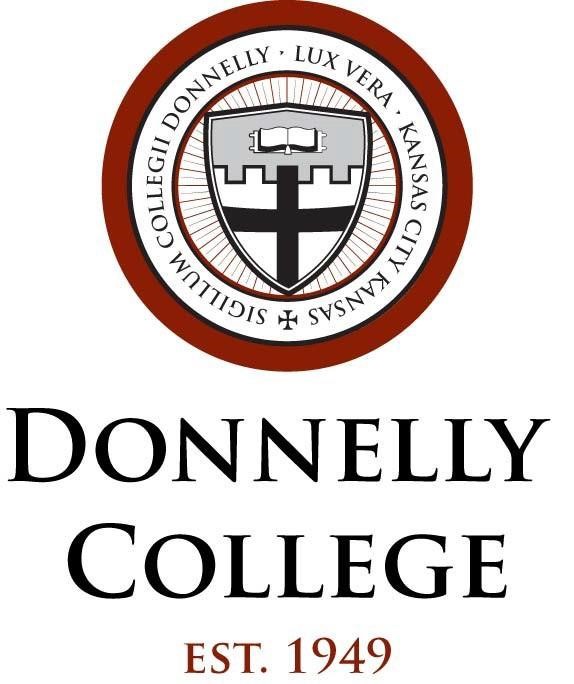 Employee Name: _______________________________________________________ Date: ______________________________Department: __________________________________________ Supervisor: __________________________________________
Outlined below is the description of an “Area of Improvement” for a component of your work that your supervisor will guide you to improve and strengthen with a goal “Final Completion Date”. There is also a listing of action items and a target completion date for each action item. Follow-up meetings on your progress will be held at agreed upon times and each meeting must be initialed by both the supervisor and the employee.  The last meeting should occur on the Final Completion Date with final signatures.
IMPORTANT: THIS DOCUMENT IS REQUIRED TO BE REVIEWED BY HUMAN RESOURCES BEFORE PRESENTING IT TO AN EMPLOYEE.
AREA OF IMPROVEMENT: 

_________________________________________________________________________________________________________________________________

______________________________________________________________________Final Completion Date________________________________COMMENTS:
Final Date ___________________________   Employee Signature ____________________________________________Supervisor Signature ___________________________________________2nd AREA OF IMPROVEMENT (optional): 

_________________________________________________________________________________________________________________________________

______________________________________________________________________Final Completion Date________________________________COMMENTS:
Final Date ___________________________   Employee Signature ____________________________________________Supervisor Signature ___________________________________________3rd AREA OF IMPROVEMENT (optional): 

_________________________________________________________________________________________________________________________________

______________________________________________________________________Final Completion Date________________________________COMMENTS:
Final Date ___________________________   Employee Signature ____________________________________________Supervisor Signature ___________________________________________Action ItemTarget Date for CompletionDate of Follow Up MeetingsSupervisor InitialsEmployee InitialsAction ItemTarget Date for CompletionDate of Follow Up MeetingsSupervisor InitialsEmployee InitialsAction ItemTarget Date for CompletionDate of Follow Up MeetingsSupervisor InitialsEmployee Initials